 Week Independent Learning plan: Week 13-14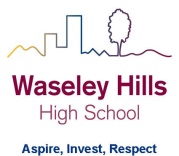 Monday July 6th to Friday July 17th Subject: English			Year: 10				Topic/theme: Animal Farm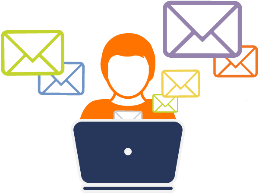 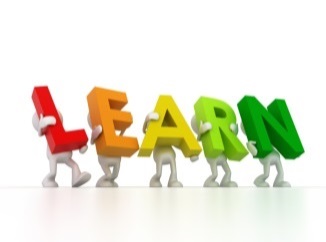 Three stages to online learning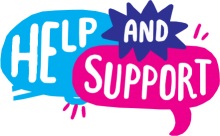 We are here to help you within school opening hours:Learning tasks for this fortnight: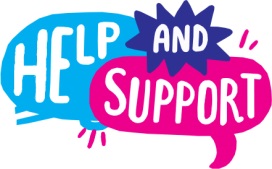 Need help?HomeAccess+ https://facility.waseley.networcs.net/HAP/login.aspx?ReturnUrl=%2fhap (use your normal school username and password).Pupil and parent help page:  https://www.waseleyhills.worcs.sch.uk/coronavirus-independent-learning/help-for-parents-and-pupils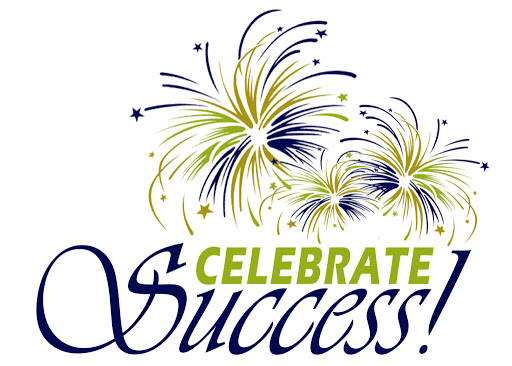 Fancy showing your best work off?You can email a photo of you doing something great, or an example of your best piece of work to your Head of Year for our celebrations assemblies when we return.  Yr 7 please email Mrs Williams at jewilliams@waseleyhills.worcs.sch.uk Yr 8 please email Mrs Bridgeman at jbridgeman@waseleyhills.worcs.sch.ukYr 9 please email Mrs Bradley at kjbradley@waseleyhills.worcs.sch.ukYr 10 please email Mr Jones at djones@waseleyhills.worcs.sch.ukPlease keep your work organised in subjects as we are excited to see what you have achieved and reward you for it when we return.Stage One – Reading TaskStage Two – Completing TasksStage Three – Assessing your learning and feedbackRead the lessons in the table below.  Think about what you need to learn from the task. It may help to look at the other lessons too as this will show you where your learning is heading.  Find the resources you need.  In some instances you may need to log into HomeAccess+ and find the file on the coursework drive (S).  Login with your normal school username and password.  Use the resource as described to complete the suggested task.  Reflect on the teacher’s question.Click here for HomeAccess+ driveClick here for help with accessing HomeAccess+At the end of the two weeks you will be set a task by your teacher on Show My Homework.  This is submitted in SMHWK.   This task will assess your learning and allow us to give you feedback.These assessment tasks are optional but submitting them is very helpful for you and your teacher to understand what you have learnt.Email your teacherJoin your teacher for a support chat sessionRing school receptionYou can now email your teacher using your Office 365 email address. You can also email Mr Baker or the Subject Leader using the contact info above (top right). You will also receive an invite during the two week period to join an online support chat with your teacher.Call 0121 4535211 within school hours. They will email your teacher and ask them to contact you.Lesson Aim:What you need to take from this lesson Resource(s) to use:Hyperlinks to videos etcHomeAccess+ file locationSuggested task:26In this lesson you will explore authorial intent and revise key themesDescription of resource:Location: HomeAccess+/Coursework drive S/English/1 1 School Closure Work/Year10/Animal Farm /ANIMAL FARM LESSONS 26-30 (WEEKS 13-14)File Name: PowerPoint: Animal Farm Lessons 26-30 (Weeks 13-4) slides 1-9https://www.bbc.co.uk/bitesize/clips/zcwygk7Themes within Animal Farm worksheetDescription of what you need to do (step by step):Work through the PowerPoint slides 1-9Watch the Bitesize clip to revise parallels/historical context.Complete the worksheet on themes by making notes in the boxes, add key quotations or references to support where you can.A question your teacher would have asked you at the end of this lesson is:How would you summarise the message that Orwell presents in Animal Farm?27In this lesson you will demonstrate your understanding of the text and how to respond to an exam questionDescription of resource:Location: HomeAccess+/Coursework drive S/English/1 1 School Closure Work/Year10/Animal Farm /ANIMAL FARM LESSONS 26-30 (WEEKS 13-14)File Name: PowerPoint: Animal Farm Lessons 26-30 (Weeks 13-4) slides 10-13(possible reference to Boxer & Clover Essay from Weeks 11-12)Description of what you need to do (step by step):Select one of the exam questions on slide 10 of the PowerPoint and consider your response. Make a quick plan to help you to cover the Lit AOs (you can see these on slides 11-13) You may also want to remind yourself of the exemplar response set last week (the Boxer & Clover essay)Write or type up your response – aim to spend around 45 minutes on it.**Submit your response to your English teacher***This will be your assessment task instead of a quiz this week.  You can send your response by email or via the SMHW task that will be set on the 8th of July*A question your teacher would have asked you at the end of this lesson is:Which of the AOs did you find the trickiest to cover in your response?28In this lesson you will evaluate film adaptations of Animal Farm(This will take the next 3 lessons)Description of resource:Location: HomeAccess+/Coursework drive S/English/1 1 School Closure Work/Year10/Animal Farm /ANIMAL FARM LESSONS 26-30 (WEEKS 13-14)File Name: https://www.youtube.com/watch?v=XXkicQRl6vg&t=1868s(it actually ends at 1 hr 11 min)PowerPoint: Animal Farm Lessons 26-30 (Weeks 13-4) slide 14Description of what you need to do (step by step):Watch the 1954 animated film version of Animal Farm.Make notes on any changes that you notice from the original text and consider why they have been made and the effects they create.A question your teacher would have asked you at the end of this lesson is:How successful is this as an adaptation of the text?  Has anything important been lost?29In this lesson you willevaluate film adaptations of Animal FarmDescription of resource:Location: HomeAccess+/Coursework drive S/English/1 1 School Closure Work/Year10/Animal Farm /ANIMAL FARM LESSONS 26-30 (WEEKS 13-14)File Name: https://www.youtube.com/watch?v=YuU2M11orJc&feature=youtu.bePowerPoint: Animal Farm Lessons 26-30 (Weeks 13-4) slide 14Description of what you need to do (step by step):Watch the 1999 CGI film version of Animal Farm.Make notes on any changes that you notice from the original text and consider why they have been made and the effects they create.A question your teacher would have asked you at the end of this lesson is:How successful is this as an adaptation of the text?  Has anything important been lost?30In this lesson you willevaluate film adaptations of Animal FarmDescription of resource:Location: HomeAccess+/Coursework drive S/English/1 1 School Closure Work/Year10/Animal Farm /ANIMAL FARM LESSONS 26-30 (WEEKS 13-14)File Name: PowerPoint: Animal Farm Lessons 26-30 (Weeks 13-4) slide 14Description of what you need to do (step by step):Finish watching whatever you have left (it will take 2 hours 40 minutes to watch both)When you have finished, respond to the questions on the PowerPoint.  Which did you prefer overall and why?A question your teacher would have asked you at the end of this lesson is:What are the main things you’ve learnt from your study of Animal Farm?How will we assess you learning?Years 7 and 8: Pupils will be set an interactive quiz using this information on Show My Homework or asked to submit a piece of work such as a photograph of art work.Year 9 to 11: Pupils may be set an interactive quiz or a written task via Show My Homework.How will we assess you learning?Years 7 and 8: Pupils will be set an interactive quiz using this information on Show My Homework or asked to submit a piece of work such as a photograph of art work.Year 9 to 11: Pupils may be set an interactive quiz or a written task via Show My Homework.How will we assess you learning?Years 7 and 8: Pupils will be set an interactive quiz using this information on Show My Homework or asked to submit a piece of work such as a photograph of art work.Year 9 to 11: Pupils may be set an interactive quiz or a written task via Show My Homework.How will we assess you learning?Years 7 and 8: Pupils will be set an interactive quiz using this information on Show My Homework or asked to submit a piece of work such as a photograph of art work.Year 9 to 11: Pupils may be set an interactive quiz or a written task via Show My Homework.